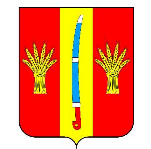 АДМИНИСТРАЦИЯ НОВОАЛЕКСАНДРОВСКОГОГОРОДСКОГО ОКРУГА СТАВРОПОЛЬСКОГО КРАЯРАСПОРЯЖЕНИЕОб утверждении порядка обращения муниципальных служащих администрации Новоалександровского городского округа Ставропольского края для получения индивидуальной консультации по вопросам противодействия коррупции1. Утвердить прилагаемый порядок обращения муниципальных служащих администрации Новоалександровского городского округа Ставропольского края для получения индивидуальной консультации по вопросам противодействия коррупции.2. Установить, что индивидуальное консультирование муниципальных служащих администрации Новоалександровского городского округа Ставропольского края, отраслевых (функциональных) и территориальных органов администрации Новоалександровского городского округа Ставропольского края, наделенных правами юридического лица, по вопросам противодействия коррупции осуществляется по пятницам (кроме праздничных дней) с 11-00 до 12-00, в кабинете начальника отдела по противодействию коррупции, муниципальной службы, работы с кадрами и наград администрации Новоалександровского городского округа Ставропольского края, контактный телефон 8 (86544) 6-45-85.3. Признать утратившим силу распоряжение администрации Новоалександровского муниципального района Ставропольского края от 07 августа 2015 года № 124-р «Об утверждении порядка обращения муниципальных служащих администрации Новоалександровского муниципального района Ставропольского края для получения индивидуальной консультации по вопросам противодействия коррупции».4. Контроль за исполнением настоящего распоряжения оставляю за собой.5. Настоящее распоряжение вступает в силу со дня его подписания.Глава Новоалександровского городского округаСтавропольского краяС.Ф.СагалаевУтвержденораспоряжением администрацииНовоалександровскогогородского округа Ставропольского краяот 03 мая 2018 г. № 190-рПорядок обращения муниципальных служащих администрации Новоалександровского городского округа Ставропольского края для получения индивидуальной консультации по вопросам противодействия коррупции1. Настоящий порядок разработан в целях организации консультирования муниципальных служащих администрации Новоалександровского городского округа Ставропольского края, в том числе отраслевых (функциональных) и территориальных органов администрации Новоалександровского городского округа Ставропольского края, наделенных правами юридического лица, для получения индивидуальной консультации по вопросам противодействия коррупции.2. Консультирование по вопросам противодействия коррупции осуществляет работник отдела по противодействию коррупции, муниципальной службы, работы с кадрами и наград администрации Новоалександровского городского округа Ставропольского края, в должностные обязанности которого входит обеспечение исполнения законодательства о противодействии коррупции.3. Сведения об индивидуальном консультировании  по вопросам противодействия коррупции (ответственном лице, его контактная информация, приемные часы и место проведения консультации) доводятся до сведения всех муниципальных служащих администрации Новоалександровского городского округа Ставропольского края путем размещения сообщения на официальном портале Новоалександровского городского округа Ставропольского края в разделе: «Главная/Противодействие коррупции/Доклады, отчеты, статистическая информация».4. Консультирование может осуществляться в следующих формах:- устное индивидуальное консультирование;- письменное консультирование.5. Письменное консультирование осуществляется на основании соответствующего устного или письменного обращения муниципального служащего администрации Новоалександровского городского округа Ставропольского края, отраслевого (функционального) и территориального органа администрации Новоалександровского городского округа Ставропольского края, наделенного правами юридического лица.6. Консультирование должно осуществляться таким образом, чтобы исключить риск нарушения режима конфиденциальной личной информации.______________________03 мая 2018 г.г. Новоалександровск№ 190-р